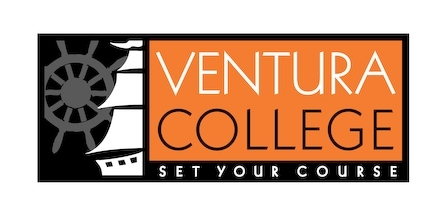 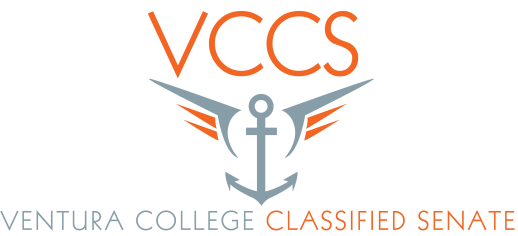 AGENDA    Date: 3 / 3 / 16    Time: 3:00 p.m. - 5:00 p.m.    Room: CCCRCall to OrderAdoption of the AgendaPublic CommentRe-org. in-put needed – Action neededNew EEO position (Possible)- Pamela - Action neededMinutes approval (Sept. 2015, & Jan. 2016) Eileen – Action neededAccreditation Report (First reading) Copy and paste link below, or go to Ventura College web page scroll down near the bottom and click on working draft for 2016. Or use both lines below as link https://docs.google.com/document/d/1AQ2bldFe493IwCyVdGNvavBMLS1z34gqFi44f84V3mI/edit?pref=2&pli=1 (the link you will need this line and the line above ge Integrated plan – First reading - AttachedIntegrated plan draft – First reading – See attachmentSUO – Needed for senate for accreditation – Rachel/PederInformation itemsa. Spring retreat – Rick/Rachel/ Eileenb. Orientation for new Classified – Eileenc. Electionsd. State Classified Senate board meeting here 3/11 to 3/12.e. Santa Paula – What’s up – Sabrinaf. SEIU update – Olivia/Felicia Our College MissionAt Ventura College, we transform students’ lives, develop human potential, create an informed citizenry, and serve as the educational and cultural heart of our community. Placing students at the center of their learning experience, we serve a highly diverse student body by providing innovative instruction and student support, focusing on associate degree and certificate completion, transfer, workforce preparation, and basic skills. We are committed to the sustainable continuous improvement of our college and its services.                          9 + 11. Standards or policies regarding   student support and success2. College governance structures, as related to classified roles3. Classified roles and involvement in accreditation processes4. Policies for classified professional development activities5. Processes for program review6. Processes for Institutional planning and budget development7. Curriculum systems integrations and implementation8. Degree and certificate requirements9. Educational program developmentAny other district and college policy, procedure, or related matters that will have a significant effect on Classified Staff